CURRICULUM VITAEPublications in scientific journals (in English)Simple arrangement to achieve SHG using a 635nm semiconductor laserEngineering Journal of Qatar University, Vol.18, 2005, 149-156Oday A. HamadiEmployment some parameters to enhance laser drilling of aluminumJ. of Sci. and Technol., Sultan Qaboos University (OMAN), Vol. 10, 2005, 93-100Oday A. HamadiProperties of Silicon Carbide Thin Films Deposited by Vacuum Thermal EvaporationJ. of Semicond. Technol. and Sci. (KOREA), Vol. 5, No. 3, 2005, 69-73Oday A. Hamadi, Khaled Z. Yahiya, Oday N.S. JassimCharacterization of Si p-n Photodetectors Produced by Laser-Induced DiffusionInter. J. of Modern Physics (IJMPB) (ENGLAND), Vol. 19, No. 31, 2005, 4619-4628Raid A. Ismail, Omar A. Abdulrazaq, Aseel A. Hadi and Oday Ata HamadiOptical and electrical properties of selenium-antimony heterojunction formed on silicon substrateSharjah University Journal of Pure and Applied Sciences (UoS J PAS), (UAE), Vol. 4, No. 2, 2007, 1-11Oday A. Hamadi, Khaled Z. YahiyaFull Characterization at 904nm of Si p-n Junction Photodetectors Produced by LID TechniqueEuropean Physics Journal: Appl. Phys. (EPJAP) (FRANCE), Vol. 38, 2007, 197-201Raid A. Ismail, Omar A. Abdulrazaq, Aseel A. Hadi, Oday Ata HamadiCharacteristics of CdO-Si Heterostructure Produced by Plasma-Induced Bonding TechniqueProc. IMechE, Part L, Journal of Materials: Design and Applications (JMDA) (ENGLAND), Vol. 222, 2008, 65-71, DOI: 10.1243/14644207JMDA56.Oday A. HamadiPlasma-Induced Etching of Silicon SurfacesBulgarian Journal of Physics (BJP) (BULGARIA), Vol. 35, No. 3, 2008, 191-197Afnan K. Yousif, Oday A. HamadiMagnetic Field and Temperature Dependent Measurements of Hall Coefficient in Thermal Evaporated Tin-Doped Cadmium Oxide Thin FilmsBulgarian Journal of Physics (BJP) (BULGARIA), Vol. 37, No. 4, 2010, 223-231Oday A. Hamadi, Nagham J. Shakir, Fatin H. HussainOperation Characteristics of a Closed-Field Unbalanced Dual-Magnetrons Plasma Sputtering SystemBulgarian Journal of Physics (BJP) (BULGARIA), Vol. 41, No. 1, 2014, 24-33Oday A. Hammadi, Mohammed K. Khalaf, Firas J. Kadhim, Bahaa T. ChiadPhotovoltaic Properties of Thermally-Grown Selenium-Doped Silicon Photodiodes for Infrared Detection ApplicationsPhotonic Sensors (Springer), Vol. 5, No. 2, March 2015, 152-158, DOI: 10.1007/s13320-015-0241-4Oday A. HammadiSilicon Nitride Nanostructures Prepared by Reactive Sputtering Using Closed-Field Unbalanced Dual Magnetrons Proc. IMechE, Part L, Journal of Materials: Design and Applications (JMDA) (ENGLAND), Accepted for publication: July 2015, First published: 17 August 2015, DOI: 10.1177/1464420715601151.Oday A. Hammadi, Mohammed K. Khalaf, Firas J. KadhimFabrication of UV Photodetector from Nickel Oxide Nanoparticles Deposited on Silicon Substrate by Closed-Field Unbalanced Dual Magnetron Sputtering TechniquesOptical and Quantum Electronics (OQEL), Springer, 47(12) (2015) pp. 3805-3813, DOI: 10.1007/s11082-015-0247-6.Oday A. Hammadi, Mohammed K. Khalaf, Firas J. KadhimFabrication and Characterization of UV Photodetectors Based on Silicon Nitride Nanostructures Prepared by Magnetron Sputtering Proc. IMechE, Part N, Journal of Nanomaterials, Nanoengineering and Nanosystems (JNNN), 230(1) (2016) 32-36, DOI: 10.1177/1740349915610600Oday A. Hammadi, Mohammed K. Khalaf, Firas J. KadhimElectrical and spectral characterization of CdS/Si heterojunction prepared by plasma-induced bondingOptical and Quantum Electronics (OQEL), Springer, 48(8) (2016) pp. 375-, DOI: 10.1007/s11082-016-0647-2Oday A. Hammadi, Noor E. NajiArticles published in Iraqi scientific journals Iraq (in Arabic)Design, construction and operation of CW CO2 laserJournal of Iraqi Atomic Energy Commission, Vol. 2, No. 2, 2000, 6-10Characteristics of energy transfer in mini-TEA CO2 laser systemJournal of Engineering and Technology, Vol. 20, No. 2, 2001, 612-617Effect of temperature on the electrical characteristics of Ni-Si structureJournal of Engineering and Technology, Vol. 21, No. 1, 2002, 1-8Characteristics of Cr diffusion in p-type siliconJournal of Engineering and Technology, Vol. 21, No. 2, 2002, 55-59Effect of temperature on the characteristics of pulsed dye laserAlmustansiriya Journal of Science, Vol. 12, No. 5, 2001, 135-141Determination of chromium diffusivity in boron-doped siliconAlmustansiriya Journal of Science, Vol. 12, No. 5, 2001, 247-253Ohmic characteristics of Ni/Si contact produced by laser-induced diffusion techniqueAlmustansiriya Journal of Science, Vol. 12, No. 6, 2001, 475-483Analysis of optical bistability role in semiconductor laser amplifier performanceJournal of Engineering and Technology, Vol. 21, No. 7, 2002, 181-186Analysis of using plasma channel to guide laser beamIraqi Journal of Physics, Vol. 2, No. 1, 2003, 1-6Construction of single-mode 60W CW CO2 laserJournal of Engineering and Technology, Vol. 22, No. 1, 2003, 1-8Analytical study of some design considerations to develop a homemade Nd:YAG laser systemJournal of Engineering and Technology, Vol. 22, No. 1, 2003, 28-35Cutting of fiber-reinforced plastics by CW CO2 laserIraqi Journal of Physics, Vol. 2, No. 2, 2003, 8-14Preparation of ZnO thin films using DC sputtering methodIraqi Journal of Physics, Vol. 2, No. 3, 2003, 1-6Analytical study of temperature and carrier concentration effects on the nonlinearities in NIR semiconductor lasersJournal of Engineering and Technology, Vol. 24, No. 4, 2005, 148-160Articles published in Iraqi scientific journals Iraq (in English)Heat-annealed enhanced-diffusion of silver in gallium arsenideJournal of Education, Al-Mustansiriya University, Vol. 3, 2001, 35-44Oday A. Hamadi, Rania A. Markub, Aseel A. K. Hadi Cutting of Ceramic by CW CO2 LaserAl-Mustansiriya Journal of Science, Vol. 12, No. 6, 2001, 307-309Uday A. Hamadi, Mohammad A.K. Ahmed, Rania A. MarkubDesign and performance evaluation of time discrete modulation systemAl-Mansour Journal, Vol. 5, 2002, 234-242Oday A. Hamadi, Aseel A. K. Hadi, Rania A. MarkubEffect of gas mixture on output characteristics of a CW CO2 laserIraqi Journal of Laser, Vol. 1, No. 1, 2003, 1-6Najem A. K. Al-Rubaiey, Oday A. Hamadi, Dayah N. RaoufHAZ extent analysis in fiber-reinforced plastic grooving by laserIraqi Journal of Applied Physics (IJAP), Vol. 1, No. 1, 2005, 1-7Oday A. HamadiInduced variation of focal length of the lens stimulated in Nd:YAG laser crystal with optical power pumpingIraqi Journal of Laser, Vol. 2, 2005Oday A. HamadiAnalytical Modelling to Enhance Electric Field Measurement Using Optical Fiber SensorJournal of Engineering and Technology, Vol. 26, 2006Oday A. Hamadi, Selma M. HussainFeatures of spot-matrix surface hardening of low-carbon steel using pulsed laserJournal of Engineering and Technology, Vol. 25, No. 2, 2007Khawla S. Khashan, Oday A. HamadiNormalized Characteristics of Laser-Induced Diffusion of Arsenic Dopants in SiliconJournal of Engineering and Technology, Vol. 27, No. 4, 2007Oday A. Hamadi, Salma M. Hussain, Aseel A. Hadi, Rana O. MahdiMeasurement of thermooptic coefficient of semiconductors by single-beam scanning techniqueJournal of Engineering and Technology, Vol. 27, No. 5, 2007Ban A. M. Badr, Oday A. Hamadi, Afnan K. YousifElectrical Characteristics of Silicon p-n Junction Solar Cells Produced by Plasma-Assisted Matrix Etching TechniqueJournal of Engineering and Technology, Vol. 28, 2008Oday A. Hamadi, Ban A.M. Bader, Afnan K. YousifModeling of the Preheating Effect on Keyhole Laser Welding EfficiencyIraqi Journal of Applied Physics Letters (IJAPLett), Vol. 1, No. 1, 2008, 10-15Oday A. Hamadi, Khawla S. KhashanEffect of Annealing on the Electrical Characteristics of CdO-Si Heterostructure Produced by Plasma-Induced Bonding Technique Iraqi Journal of Applied Physics (IJAP), Vol. 4, No. 3, 2008, 34-37Oday A. HamadiThe Fundamentals of Plasma-Assisted CVD Technique Employed in Thin Films ProductionIraqi Journal of Applied Physics Letters (IJAPLett), Vol. 1, No. 2, 2008, 3-8Oday A. HamadiOptoelectronic Characteristics of As-doped Silicon Photodetectors Produced by LID TechniqueIraqi Journal of Applied Physics Letters (IJAPLett), Vol. 1, No. 2, 2008, 23-26Aseel A.K. Hadi, Oday A. HamadiEffect of Self-Absorption on the Output Power of CW CO2 LaserIraqi Journal of Applied Physics Letters (IJAPLett), Vol. 2, No. 1, 2009, 31-34Oday A. Hamadi, Dayah N. Raouf, Najem A.-K. AlrubaieyProfiling of Antimony Diffusivity in Silicon Substrates using Laser-Induced Diffusion TechniqueIraqi Journal of Applied Physics Letters (IJAPLett), Vol. 3, No. 1, 2010, 23-26Oday A. HamadiTemperature Dependencies of Refractive Index and Optical Elasticity Coefficient on Lens Induced in Nd:YAG CrystalIraqi Journal of Applied Physics (IJAP), Vol. 8, No. 1, 2012, 35-41Oday A. Hammadi, Mahdi S. EdanEffect of Acidic Environment on the Spectral Properties of Hibiscus sabdariffa Organic Dye used in Dye-Sensitized Solar CellsIraqi Journal of Applied Physics (IJAP), Vol. 10, No. 2, 2014, 27-31Oday A. Hammadi, Noor I. NajiEffect of Adding Nitrogen to the Gas Mixture on Plasma Characteristics of a Closed-Field Unbalanced DC Magnetron Sputtering SystemIraqi Journal of Applied Physics (IJAP), Vol. 10, No. 1, 2014, 27-31Mohammed K. Khalaf, Firas J. Kadhim, Oday A. HammadiFull Name:Oday A. HammadiOday A. HammadiOday A. Hammadi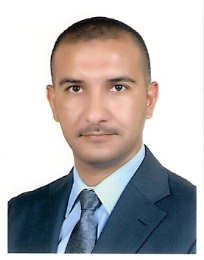 Name in Passport:Oday Atta HammadiOday Atta HammadiOday Atta HammadiDate of Birth:8th August 19758th August 19758th August 1975Place of Birth:Baghdad, IraqBaghdad, IraqBaghdad, IraqMarital Situation:MarriedMarriedMarriedChildren:One (Girl)One (Girl)One (Girl)Languages:Arabic (native)English (read, written, spoken)Arabic (native)English (read, written, spoken)Arabic (native)English (read, written, spoken)Permanent Address:Al-Khadraa district, Sec. 613, St. 15, no. 4Al-Khadraa district, Sec. 613, St. 15, no. 4Al-Khadraa district, Sec. 613, St. 15, no. 4Al-Khadraa district, Sec. 613, St. 15, no. 4Current Address:Department of Physics,College of Education,Al-Iraqia University,Baghdad, IRAQDepartment of Physics,College of Education,Al-Iraqia University,Baghdad, IRAQDepartment of Physics,College of Education,Al-Iraqia University,Baghdad, IRAQDepartment of Physics,College of Education,Al-Iraqia University,Baghdad, IRAQPostal Address:P. O. Box 55159, Baghdad 12001, IraqP. O. Box 55159, Baghdad 12001, IraqP. O. Box 55159, Baghdad 12001, IraqP. O. Box 55159, Baghdad 12001, IraqPhone:00964 7702 523 37100964 7702 523 37100964 7702 523 37100964 7702 523 371Email:odayata2001@yahoo.comodayata2001@yahoo.comodayata2001@yahoo.comodayata2001@yahoo.comEducation:B.Sc. in laser physics from the University of Technology, Baghdad in 1998, project titled: fabrication of Ohmic contacts on silicon substrates by pulsed Nd:YAG laser, supervised by Dr. Raed A.W. Ismail (Ph.D. UOT, 1996)B.Sc. in laser physics from the University of Technology, Baghdad in 1998, project titled: fabrication of Ohmic contacts on silicon substrates by pulsed Nd:YAG laser, supervised by Dr. Raed A.W. Ismail (Ph.D. UOT, 1996)B.Sc. in laser physics from the University of Technology, Baghdad in 1998, project titled: fabrication of Ohmic contacts on silicon substrates by pulsed Nd:YAG laser, supervised by Dr. Raed A.W. Ismail (Ph.D. UOT, 1996)B.Sc. in laser physics from the University of Technology, Baghdad in 1998, project titled: fabrication of Ohmic contacts on silicon substrates by pulsed Nd:YAG laser, supervised by Dr. Raed A.W. Ismail (Ph.D. UOT, 1996)B.Sc. in laser physics from the University of Technology, Baghdad in 1998, project titled: fabrication of Ohmic contacts on silicon substrates by pulsed Nd:YAG laser, supervised by Dr. Raed A.W. Ismail (Ph.D. UOT, 1996)M.Sc. in laser physics from the University of Technology, Baghdad in 2001, thesis titled: Design and Construction of a CW CO2 Laser for Plastic Cutting, supervised by Dr. Dayah N. Raouf (Ph.D. Hull, UK 1985) & Dr. Najem A.K. Al-Rubaiey (Ph.D. Reading, UK 1995)M.Sc. in laser physics from the University of Technology, Baghdad in 2001, thesis titled: Design and Construction of a CW CO2 Laser for Plastic Cutting, supervised by Dr. Dayah N. Raouf (Ph.D. Hull, UK 1985) & Dr. Najem A.K. Al-Rubaiey (Ph.D. Reading, UK 1995)M.Sc. in laser physics from the University of Technology, Baghdad in 2001, thesis titled: Design and Construction of a CW CO2 Laser for Plastic Cutting, supervised by Dr. Dayah N. Raouf (Ph.D. Hull, UK 1985) & Dr. Najem A.K. Al-Rubaiey (Ph.D. Reading, UK 1995)M.Sc. in laser physics from the University of Technology, Baghdad in 2001, thesis titled: Design and Construction of a CW CO2 Laser for Plastic Cutting, supervised by Dr. Dayah N. Raouf (Ph.D. Hull, UK 1985) & Dr. Najem A.K. Al-Rubaiey (Ph.D. Reading, UK 1995)M.Sc. in laser physics from the University of Technology, Baghdad in 2001, thesis titled: Design and Construction of a CW CO2 Laser for Plastic Cutting, supervised by Dr. Dayah N. Raouf (Ph.D. Hull, UK 1985) & Dr. Najem A.K. Al-Rubaiey (Ph.D. Reading, UK 1995)Ph.D. in molecular and laser physics from the University of Baghdad, in 2014, thesis titled: Design and Construction of Closed-Field Unbalanced Magnetron for Plasma System to Prepare Nano Film Detectors, supervised by Dr. Firas J. Kadhim (Ph.D. UOB, 2009) and Dr. Mohammed K. Khalaf (Ph.D. UOB, 2010)Ph.D. in molecular and laser physics from the University of Baghdad, in 2014, thesis titled: Design and Construction of Closed-Field Unbalanced Magnetron for Plasma System to Prepare Nano Film Detectors, supervised by Dr. Firas J. Kadhim (Ph.D. UOB, 2009) and Dr. Mohammed K. Khalaf (Ph.D. UOB, 2010)Ph.D. in molecular and laser physics from the University of Baghdad, in 2014, thesis titled: Design and Construction of Closed-Field Unbalanced Magnetron for Plasma System to Prepare Nano Film Detectors, supervised by Dr. Firas J. Kadhim (Ph.D. UOB, 2009) and Dr. Mohammed K. Khalaf (Ph.D. UOB, 2010)Ph.D. in molecular and laser physics from the University of Baghdad, in 2014, thesis titled: Design and Construction of Closed-Field Unbalanced Magnetron for Plasma System to Prepare Nano Film Detectors, supervised by Dr. Firas J. Kadhim (Ph.D. UOB, 2009) and Dr. Mohammed K. Khalaf (Ph.D. UOB, 2010)Ph.D. in molecular and laser physics from the University of Baghdad, in 2014, thesis titled: Design and Construction of Closed-Field Unbalanced Magnetron for Plasma System to Prepare Nano Film Detectors, supervised by Dr. Firas J. Kadhim (Ph.D. UOB, 2009) and Dr. Mohammed K. Khalaf (Ph.D. UOB, 2010)Employment History:Employment History:Employment History:2003-2004, Faculty member at Department of Communications, Erbil Technical Institute, Erbil, Iraq2003-2004, Faculty member at Department of Communications, Erbil Technical Institute, Erbil, Iraq2003-2004, Faculty member at Department of Communications, Erbil Technical Institute, Erbil, Iraq2003-2004, Faculty member at Department of Communications, Erbil Technical Institute, Erbil, Iraq2003-2004, Faculty member at Department of Communications, Erbil Technical Institute, Erbil, Iraq2005-2006, Faculty member at College of Science, Almustansiriya University, Baghdad, Iraq2005-2006, Faculty member at College of Science, Almustansiriya University, Baghdad, Iraq2005-2006, Faculty member at College of Science, Almustansiriya University, Baghdad, Iraq2005-2006, Faculty member at College of Science, Almustansiriya University, Baghdad, Iraq2005-2006, Faculty member at College of Science, Almustansiriya University, Baghdad, Iraq2006-2007, Faculty member at Department of Laser & Optoelectronics Engineering, University of Technology, Baghdad, Iraq2006-2007, Faculty member at Department of Laser & Optoelectronics Engineering, University of Technology, Baghdad, Iraq2006-2007, Faculty member at Department of Laser & Optoelectronics Engineering, University of Technology, Baghdad, Iraq2006-2007, Faculty member at Department of Laser & Optoelectronics Engineering, University of Technology, Baghdad, Iraq2006-2007, Faculty member at Department of Laser & Optoelectronics Engineering, University of Technology, Baghdad, Iraq2008-2009 (June-November), Faculty member at Department of Optical Technology, Dijlah University College, Baghdad, Iraq2008-2009 (June-November), Faculty member at Department of Optical Technology, Dijlah University College, Baghdad, Iraq2008-2009 (June-November), Faculty member at Department of Optical Technology, Dijlah University College, Baghdad, Iraq2008-2009 (June-November), Faculty member at Department of Optical Technology, Dijlah University College, Baghdad, Iraq2008-2009 (June-November), Faculty member at Department of Optical Technology, Dijlah University College, Baghdad, IraqNovember 2009-2015, Faculty member at Department of Physics, Faculty of Education, Al-Iraqia University, Baghdad, IraqNovember 2009-2015, Faculty member at Department of Physics, Faculty of Education, Al-Iraqia University, Baghdad, IraqNovember 2009-2015, Faculty member at Department of Physics, Faculty of Education, Al-Iraqia University, Baghdad, IraqNovember 2009-2015, Faculty member at Department of Physics, Faculty of Education, Al-Iraqia University, Baghdad, IraqNovember 2009-2015, Faculty member at Department of Physics, Faculty of Education, Al-Iraqia University, Baghdad, IraqVisiting Scholar at College of Math and Science, University of Central Oklahoma (UCO, USA) June-September 2015Visiting Scholar at College of Math and Science, University of Central Oklahoma (UCO, USA) June-September 2015Visiting Scholar at College of Math and Science, University of Central Oklahoma (UCO, USA) June-September 2015Visiting Scholar at College of Math and Science, University of Central Oklahoma (UCO, USA) June-September 2015Visiting Scholar at College of Math and Science, University of Central Oklahoma (UCO, USA) June-September 2015Experiences & Skills:Experiences & Skills:More than 40 articles, papers and letters published in scientific journals, periodicals and conference proceedings on lasers, solar cells, optoelectronics, nanostructures and applications in Iraq and foreign countriesMore than 40 articles, papers and letters published in scientific journals, periodicals and conference proceedings on lasers, solar cells, optoelectronics, nanostructures and applications in Iraq and foreign countriesMore than 40 articles, papers and letters published in scientific journals, periodicals and conference proceedings on lasers, solar cells, optoelectronics, nanostructures and applications in Iraq and foreign countriesMore than 40 articles, papers and letters published in scientific journals, periodicals and conference proceedings on lasers, solar cells, optoelectronics, nanostructures and applications in Iraq and foreign countriesMore than 40 articles, papers and letters published in scientific journals, periodicals and conference proceedings on lasers, solar cells, optoelectronics, nanostructures and applications in Iraq and foreign countriesGood user of computers and software such as Word, Excel, Access, PowerPoint, Grapher, MATLAB, VisioTechnical, Photoshop, Premiere, PowerDirector, InternetGood user of computers and software such as Word, Excel, Access, PowerPoint, Grapher, MATLAB, VisioTechnical, Photoshop, Premiere, PowerDirector, InternetGood user of computers and software such as Word, Excel, Access, PowerPoint, Grapher, MATLAB, VisioTechnical, Photoshop, Premiere, PowerDirector, InternetGood user of computers and software such as Word, Excel, Access, PowerPoint, Grapher, MATLAB, VisioTechnical, Photoshop, Premiere, PowerDirector, InternetGood user of computers and software such as Word, Excel, Access, PowerPoint, Grapher, MATLAB, VisioTechnical, Photoshop, Premiere, PowerDirector, Internet2004-2005, Director of information and cultural relations of the Iraqi Society for Alternative and Renewable Energy Sources and Techniques, Baghdad, Iraq2004-2005, Director of information and cultural relations of the Iraqi Society for Alternative and Renewable Energy Sources and Techniques, Baghdad, Iraq2004-2005, Director of information and cultural relations of the Iraqi Society for Alternative and Renewable Energy Sources and Techniques, Baghdad, Iraq2004-2005, Director of information and cultural relations of the Iraqi Society for Alternative and Renewable Energy Sources and Techniques, Baghdad, Iraq2004-2005, Director of information and cultural relations of the Iraqi Society for Alternative and Renewable Energy Sources and Techniques, Baghdad, Iraq2004-2008, Managing Editor of Iraqi Journal of Applied Physics, Baghdad, Iraq2004-2008, Managing Editor of Iraqi Journal of Applied Physics, Baghdad, Iraq2004-2008, Managing Editor of Iraqi Journal of Applied Physics, Baghdad, Iraq2004-2008, Managing Editor of Iraqi Journal of Applied Physics, Baghdad, Iraq2004-2008, Managing Editor of Iraqi Journal of Applied Physics, Baghdad, Iraq2007-2009, Executive Director of the Iraqi Society for Alternative and Renewable Energy Sources and Techniques, Baghdad, Iraq2007-2009, Executive Director of the Iraqi Society for Alternative and Renewable Energy Sources and Techniques, Baghdad, Iraq2007-2009, Executive Director of the Iraqi Society for Alternative and Renewable Energy Sources and Techniques, Baghdad, Iraq2007-2009, Executive Director of the Iraqi Society for Alternative and Renewable Energy Sources and Techniques, Baghdad, Iraq2007-2009, Executive Director of the Iraqi Society for Alternative and Renewable Energy Sources and Techniques, Baghdad, Iraq2008-2012, Editorial board member of the Iraqi Journal of Applied Physics Letters, Baghdad, Iraq2008-2012, Editorial board member of the Iraqi Journal of Applied Physics Letters, Baghdad, Iraq2008-2012, Editorial board member of the Iraqi Journal of Applied Physics Letters, Baghdad, Iraq2008-2012, Editorial board member of the Iraqi Journal of Applied Physics Letters, Baghdad, Iraq2008-2012, Editorial board member of the Iraqi Journal of Applied Physics Letters, Baghdad, Iraq2013-still, Board member of the Iraqi Society for Alternative and Renewable Energy Sources and Techniques, Baghdad, Iraq2013-still, Board member of the Iraqi Society for Alternative and Renewable Energy Sources and Techniques, Baghdad, Iraq2013-still, Board member of the Iraqi Society for Alternative and Renewable Energy Sources and Techniques, Baghdad, Iraq2013-still, Board member of the Iraqi Society for Alternative and Renewable Energy Sources and Techniques, Baghdad, Iraq2013-still, Board member of the Iraqi Society for Alternative and Renewable Energy Sources and Techniques, Baghdad, IraqReviewer for Turkish Journal of Physics, 2011Reviewer for Turkish Journal of Physics, 2011Reviewer for Turkish Journal of Physics, 2011Reviewer for Turkish Journal of Physics, 2011Reviewer for Turkish Journal of Physics, 2011Reviewer for Solid State Sciences, Elsevier, 2013Reviewer for Solid State Sciences, Elsevier, 2013Reviewer for Solid State Sciences, Elsevier, 2013Reviewer for Solid State Sciences, Elsevier, 2013Reviewer for Solid State Sciences, Elsevier, 2013Reviewer for Materials Science in Semiconductor Processing, Elsevier, 2015Reviewer for Materials Science in Semiconductor Processing, Elsevier, 2015Reviewer for Materials Science in Semiconductor Processing, Elsevier, 2015Reviewer for Materials Science in Semiconductor Processing, Elsevier, 2015Reviewer for Materials Science in Semiconductor Processing, Elsevier, 2015Reviewer for Journal of X-Ray Science and Technology, IOS, 2015Reviewer for Journal of X-Ray Science and Technology, IOS, 2015Reviewer for Journal of X-Ray Science and Technology, IOS, 2015Reviewer for Journal of X-Ray Science and Technology, IOS, 2015Reviewer for Journal of X-Ray Science and Technology, IOS, 2015Course on transformative learning at UCO, 2015Course on transformative learning at UCO, 2015Course on transformative learning at UCO, 2015Course on transformative learning at UCO, 2015Course on transformative learning at UCO, 2015Membership of Scientific SocietiesMembership of Scientific SocietiesMembership of Scientific SocietiesMembership of Scientific SocietiesMembership of Scientific SocietiesBoard member of Iraqi Physics Society, since 1998Board member of Iraqi Physics Society, since 1998Board member of Iraqi Physics Society, since 1998Board member of Iraqi Physics Society, since 1998Board member of Iraqi Physics Society, since 1998Board member of Iraqi Society for Alternative and Renewable Energy Sources and Techniques, since 2004Board member of Iraqi Society for Alternative and Renewable Energy Sources and Techniques, since 2004Board member of Iraqi Society for Alternative and Renewable Energy Sources and Techniques, since 2004Board member of Iraqi Society for Alternative and Renewable Energy Sources and Techniques, since 2004Board member of Iraqi Society for Alternative and Renewable Energy Sources and Techniques, since 2004Member of Optical Society of America (OSA), since 2015Member of Optical Society of America (OSA), since 2015Member of Optical Society of America (OSA), since 2015Member of Optical Society of America (OSA), since 2015Member of Optical Society of America (OSA), since 2015Member of IEEE Photonics Society, since 2015 Member of IEEE Photonics Society, since 2015 Member of IEEE Photonics Society, since 2015 Member of IEEE Photonics Society, since 2015 Member of IEEE Photonics Society, since 2015 Teaching the following courses:Teaching the following courses:Teaching the following courses:Teaching the following courses:Teaching the following courses:Fundamentals of Lasers, 2nd year of Communications Department, Erbil Technical Institute, 2004/2005Fundamentals of Lasers, 2nd year of Communications Department, Erbil Technical Institute, 2004/2005Fundamentals of Lasers, 2nd year of Communications Department, Erbil Technical Institute, 2004/2005Fundamentals of Lasers, 2nd year of Communications Department, Erbil Technical Institute, 2004/2005Fundamentals of Lasers, 2nd year of Communications Department, Erbil Technical Institute, 2004/2005Engineering Mathematics, 2nd year, Electric Power Division, Erbil Technical Institute, 2004/2005Engineering Mathematics, 2nd year, Electric Power Division, Erbil Technical Institute, 2004/2005Engineering Mathematics, 2nd year, Electric Power Division, Erbil Technical Institute, 2004/2005Engineering Mathematics, 2nd year, Electric Power Division, Erbil Technical Institute, 2004/2005Engineering Mathematics, 2nd year, Electric Power Division, Erbil Technical Institute, 2004/2005Solid State Physics, 4th year, Applied Physics Division, School of Applied Sciences, University of Technology, 2005/2006Solid State Physics, 4th year, Applied Physics Division, School of Applied Sciences, University of Technology, 2005/2006Solid State Physics, 4th year, Applied Physics Division, School of Applied Sciences, University of Technology, 2005/2006Solid State Physics, 4th year, Applied Physics Division, School of Applied Sciences, University of Technology, 2005/2006Solid State Physics, 4th year, Applied Physics Division, School of Applied Sciences, University of Technology, 2005/2006Medical Statistics, 3rd year, Department of Optical Technology, Dijlah University College, 2009/2010Medical Statistics, 3rd year, Department of Optical Technology, Dijlah University College, 2009/2010Medical Statistics, 3rd year, Department of Optical Technology, Dijlah University College, 2009/2010Medical Statistics, 3rd year, Department of Optical Technology, Dijlah University College, 2009/2010Medical Statistics, 3rd year, Department of Optical Technology, Dijlah University College, 2009/2010Engineering Mathematics, 1st year, Department of Computer Engineering, Dijlah University College, 2009/2010Engineering Mathematics, 1st year, Department of Computer Engineering, Dijlah University College, 2009/2010Engineering Mathematics, 1st year, Department of Computer Engineering, Dijlah University College, 2009/2010Engineering Mathematics, 1st year, Department of Computer Engineering, Dijlah University College, 2009/2010Engineering Mathematics, 1st year, Department of Computer Engineering, Dijlah University College, 2009/2010Advanced Engineering Mathematics, 2nd year, Department of Computer Engineering, Dijlah University College, 2009/2010Advanced Engineering Mathematics, 2nd year, Department of Computer Engineering, Dijlah University College, 2009/2010Advanced Engineering Mathematics, 2nd year, Department of Computer Engineering, Dijlah University College, 2009/2010Advanced Engineering Mathematics, 2nd year, Department of Computer Engineering, Dijlah University College, 2009/2010Advanced Engineering Mathematics, 2nd year, Department of Computer Engineering, Dijlah University College, 2009/2010University Physics, 1st year, Department of Biology, Al-Iraqia University, 2009/2010University Physics, 1st year, Department of Biology, Al-Iraqia University, 2009/2010University Physics, 1st year, Department of Biology, Al-Iraqia University, 2009/2010University Physics, 1st year, Department of Biology, Al-Iraqia University, 2009/2010University Physics, 1st year, Department of Biology, Al-Iraqia University, 2009/2010Registrar of Department of Physics, Al-Iraqia University, 2010/2011Registrar of Department of Physics, Al-Iraqia University, 2010/2011Registrar of Department of Physics, Al-Iraqia University, 2010/2011Registrar of Department of Physics, Al-Iraqia University, 2010/2011Registrar of Department of Physics, Al-Iraqia University, 2010/2011Astrophysics, 2nd year, Department of Physics, Al-Iraqia University, 2011/2012Astrophysics, 2nd year, Department of Physics, Al-Iraqia University, 2011/2012Astrophysics, 2nd year, Department of Physics, Al-Iraqia University, 2011/2012Astrophysics, 2nd year, Department of Physics, Al-Iraqia University, 2011/2012Astrophysics, 2nd year, Department of Physics, Al-Iraqia University, 2011/2012Optics, 2nd year, Department of Physics, Al-Iraqia University, 2012/2013Optics, 2nd year, Department of Physics, Al-Iraqia University, 2012/2013Optics, 2nd year, Department of Physics, Al-Iraqia University, 2012/2013Optics, 2nd year, Department of Physics, Al-Iraqia University, 2012/2013Optics, 2nd year, Department of Physics, Al-Iraqia University, 2012/2013Plasma Physics, 3rd year, Department of Physics, Al-Iraqia University, 2013/2014Plasma Physics, 3rd year, Department of Physics, Al-Iraqia University, 2013/2014Plasma Physics, 3rd year, Department of Physics, Al-Iraqia University, 2013/2014Plasma Physics, 3rd year, Department of Physics, Al-Iraqia University, 2013/2014Plasma Physics, 3rd year, Department of Physics, Al-Iraqia University, 2013/2014Plasma Physics, 3rd year, Department of Physics, Al-Iraqia University, 2014/2015Plasma Physics, 3rd year, Department of Physics, Al-Iraqia University, 2014/2015Plasma Physics, 3rd year, Department of Physics, Al-Iraqia University, 2014/2015Plasma Physics, 3rd year, Department of Physics, Al-Iraqia University, 2014/2015Plasma Physics, 3rd year, Department of Physics, Al-Iraqia University, 2014/2015Laser Physics, 4th year, Department of Physics, Al-Iraqia University, 2014/2015Laser Physics, 4th year, Department of Physics, Al-Iraqia University, 2014/2015Laser Physics, 4th year, Department of Physics, Al-Iraqia University, 2014/2015Laser Physics, 4th year, Department of Physics, Al-Iraqia University, 2014/2015Laser Physics, 4th year, Department of Physics, Al-Iraqia University, 2014/2015Introduction to Electromagnetics, 4th year, Department of Physics, Al-Iraqia University, 2014/2015Introduction to Electromagnetics, 4th year, Department of Physics, Al-Iraqia University, 2014/2015Introduction to Electromagnetics, 4th year, Department of Physics, Al-Iraqia University, 2014/2015Introduction to Electromagnetics, 4th year, Department of Physics, Al-Iraqia University, 2014/2015Introduction to Electromagnetics, 4th year, Department of Physics, Al-Iraqia University, 2014/2015Supervisor of Educational Means Lab, 4th year, Department of Physics, Al-Iraqia University, 2014/2015Supervisor of Educational Means Lab, 4th year, Department of Physics, Al-Iraqia University, 2014/2015Supervisor of Educational Means Lab, 4th year, Department of Physics, Al-Iraqia University, 2014/2015Supervisor of Educational Means Lab, 4th year, Department of Physics, Al-Iraqia University, 2014/2015Supervisor of Educational Means Lab, 4th year, Department of Physics, Al-Iraqia University, 2014/2015Laser Physics, 4th year, Department of Physics, Al-Iraqia University, 2015/2016Laser Physics, 4th year, Department of Physics, Al-Iraqia University, 2015/2016Laser Physics, 4th year, Department of Physics, Al-Iraqia University, 2015/2016Laser Physics, 4th year, Department of Physics, Al-Iraqia University, 2015/2016Laser Physics, 4th year, Department of Physics, Al-Iraqia University, 2015/2016Excel and Visual Basic, 2nd year, Department of Physics, Al-Iraqia University, 2015/2016Excel and Visual Basic, 2nd year, Department of Physics, Al-Iraqia University, 2015/2016Excel and Visual Basic, 2nd year, Department of Physics, Al-Iraqia University, 2015/2016Excel and Visual Basic, 2nd year, Department of Physics, Al-Iraqia University, 2015/2016Excel and Visual Basic, 2nd year, Department of Physics, Al-Iraqia University, 2015/2016Supervisor of Educational Means Lab, 4th year, Department of Physics, Al-Iraqia University, 2015/2016Supervisor of Educational Means Lab, 4th year, Department of Physics, Al-Iraqia University, 2015/2016Supervisor of Educational Means Lab, 4th year, Department of Physics, Al-Iraqia University, 2015/2016Supervisor of Educational Means Lab, 4th year, Department of Physics, Al-Iraqia University, 2015/2016Supervisor of Educational Means Lab, 4th year, Department of Physics, Al-Iraqia University, 2015/2016Director of Digital Physics Library Project, Department of Physics, Al-Iraqia University, 2015/2016Director of Digital Physics Library Project, Department of Physics, Al-Iraqia University, 2015/2016Director of Digital Physics Library Project, Department of Physics, Al-Iraqia University, 2015/2016Director of Digital Physics Library Project, Department of Physics, Al-Iraqia University, 2015/2016Director of Digital Physics Library Project, Department of Physics, Al-Iraqia University, 2015/2016Fundamentals of Magnetron Sputtering, advanced course for graduate students, Department of Physics, College of Science, University of Baghdad, 2015Fundamentals of Magnetron Sputtering, advanced course for graduate students, Department of Physics, College of Science, University of Baghdad, 2015Fundamentals of Magnetron Sputtering, advanced course for graduate students, Department of Physics, College of Science, University of Baghdad, 2015Fundamentals of Magnetron Sputtering, advanced course for graduate students, Department of Physics, College of Science, University of Baghdad, 2015Fundamentals of Magnetron Sputtering, advanced course for graduate students, Department of Physics, College of Science, University of Baghdad, 2015Supervising several undergraduate projects in Laser & Optoelectronics, and Applied Physics, School of Applied Sciences, University of Technology, 2004-2008Supervising several undergraduate projects in Laser & Optoelectronics, and Applied Physics, School of Applied Sciences, University of Technology, 2004-2008Supervising several undergraduate projects in Laser & Optoelectronics, and Applied Physics, School of Applied Sciences, University of Technology, 2004-2008Supervising several undergraduate projects in Laser & Optoelectronics, and Applied Physics, School of Applied Sciences, University of Technology, 2004-2008Supervising several undergraduate projects in Laser & Optoelectronics, and Applied Physics, School of Applied Sciences, University of Technology, 2004-2008Supervising undergraduate projects in Physics, Department of Physics, Al-Iraqia University, since 2013Supervising undergraduate projects in Physics, Department of Physics, Al-Iraqia University, since 2013Supervising undergraduate projects in Physics, Department of Physics, Al-Iraqia University, since 2013Supervising undergraduate projects in Physics, Department of Physics, Al-Iraqia University, since 2013Supervising undergraduate projects in Physics, Department of Physics, Al-Iraqia University, since 2013Research activities and work teams:Research activities and work teams:Research activities and work teams:Research activities and work teams:Research activities and work teams:Working on laser-induced diffusion in semiconductors since 1998Working on laser-induced diffusion in semiconductors since 1998Working on laser-induced diffusion in semiconductors since 1998Working on laser-induced diffusion in semiconductors since 1998Working on laser-induced diffusion in semiconductors since 1998Working on CO2 laser design and applications since 1999Working on CO2 laser design and applications since 1999Working on CO2 laser design and applications since 1999Working on CO2 laser design and applications since 1999Working on CO2 laser design and applications since 1999Working on plasma-induced bonding of semiconductors since 2001Working on plasma-induced bonding of semiconductors since 2001Working on plasma-induced bonding of semiconductors since 2001Working on plasma-induced bonding of semiconductors since 2001Working on plasma-induced bonding of semiconductors since 2001Working on laser spectroscopy since 2002Working on laser spectroscopy since 2002Working on laser spectroscopy since 2002Working on laser spectroscopy since 2002Working on laser spectroscopy since 2002Working on optical bistability in semiconductor devices since 2002Working on optical bistability in semiconductor devices since 2002Working on optical bistability in semiconductor devices since 2002Working on optical bistability in semiconductor devices since 2002Working on optical bistability in semiconductor devices since 2002Working on thin films preparation, devices and applications since 2003Working on thin films preparation, devices and applications since 2003Working on thin films preparation, devices and applications since 2003Working on thin films preparation, devices and applications since 2003Working on thin films preparation, devices and applications since 2003Working on heterojunction photodetectors and solar cells since 2003Working on heterojunction photodetectors and solar cells since 2003Working on heterojunction photodetectors and solar cells since 2003Working on heterojunction photodetectors and solar cells since 2003Working on heterojunction photodetectors and solar cells since 2003Working on plasma-assisted etching of semiconductors since 2006Working on plasma-assisted etching of semiconductors since 2006Working on plasma-assisted etching of semiconductors since 2006Working on plasma-assisted etching of semiconductors since 2006Working on plasma-assisted etching of semiconductors since 2006Working on nano films fabrication by magnetron sputtering, since 2013Working on nano films fabrication by magnetron sputtering, since 2013Working on nano films fabrication by magnetron sputtering, since 2013Working on nano films fabrication by magnetron sputtering, since 2013Working on nano films fabrication by magnetron sputtering, since 2013Working on spectroscopy of some organic dyes used in dye-sensitized solar cells, since 2014Working on spectroscopy of some organic dyes used in dye-sensitized solar cells, since 2014Working on spectroscopy of some organic dyes used in dye-sensitized solar cells, since 2014Working on spectroscopy of some organic dyes used in dye-sensitized solar cells, since 2014Working on spectroscopy of some organic dyes used in dye-sensitized solar cells, since 2014Working on photolithography of transparent non-metallic substrates for biomedical applications, 2015Working on photolithography of transparent non-metallic substrates for biomedical applications, 2015Working on photolithography of transparent non-metallic substrates for biomedical applications, 2015Working on photolithography of transparent non-metallic substrates for biomedical applications, 2015Working on photolithography of transparent non-metallic substrates for biomedical applications, 2015Working on fabrication and characterization of microchannel fluidic devices, 2015Working on fabrication and characterization of microchannel fluidic devices, 2015Working on fabrication and characterization of microchannel fluidic devices, 2015Working on fabrication and characterization of microchannel fluidic devices, 2015Working on fabrication and characterization of microchannel fluidic devices, 2015Books and Chapters:Books and Chapters:Books and Chapters:Books and Chapters:Books and Chapters:Author of “Standards of Quality, Performance and Assessment in Higher Education Institutions”, 1st edition, in Arabic, Dar Albedayah Publishing, Amman, Jordan, 2012Author of “Standards of Quality, Performance and Assessment in Higher Education Institutions”, 1st edition, in Arabic, Dar Albedayah Publishing, Amman, Jordan, 2012Author of “Standards of Quality, Performance and Assessment in Higher Education Institutions”, 1st edition, in Arabic, Dar Albedayah Publishing, Amman, Jordan, 2012Author of “Standards of Quality, Performance and Assessment in Higher Education Institutions”, 1st edition, in Arabic, Dar Albedayah Publishing, Amman, Jordan, 2012Author of “Standards of Quality, Performance and Assessment in Higher Education Institutions”, 1st edition, in Arabic, Dar Albedayah Publishing, Amman, Jordan, 2012Author of “Modern Administrative Leadership in Development Strategy”, 1st edition, in Arabic, Dar Albedayah Prublishing, Amman, Jordan, 2013Author of “Modern Administrative Leadership in Development Strategy”, 1st edition, in Arabic, Dar Albedayah Prublishing, Amman, Jordan, 2013Author of “Modern Administrative Leadership in Development Strategy”, 1st edition, in Arabic, Dar Albedayah Prublishing, Amman, Jordan, 2013Author of “Modern Administrative Leadership in Development Strategy”, 1st edition, in Arabic, Dar Albedayah Prublishing, Amman, Jordan, 2013Author of “Modern Administrative Leadership in Development Strategy”, 1st edition, in Arabic, Dar Albedayah Prublishing, Amman, Jordan, 2013Coauthor of "Laser in Communications", in Arabic, Dar Albedayah Prublishing, Amman, Jordan, 2013Coauthor of "Laser in Communications", in Arabic, Dar Albedayah Prublishing, Amman, Jordan, 2013Coauthor of "Laser in Communications", in Arabic, Dar Albedayah Prublishing, Amman, Jordan, 2013Coauthor of "Laser in Communications", in Arabic, Dar Albedayah Prublishing, Amman, Jordan, 2013Coauthor of "Laser in Communications", in Arabic, Dar Albedayah Prublishing, Amman, Jordan, 2013Author of "Fabrication of Continuous Wave Laser Cutter", 1st edition, in Arabic, Book House Publishing Co., Al-Ain, UAE, 2014Author of "Fabrication of Continuous Wave Laser Cutter", 1st edition, in Arabic, Book House Publishing Co., Al-Ain, UAE, 2014Author of "Fabrication of Continuous Wave Laser Cutter", 1st edition, in Arabic, Book House Publishing Co., Al-Ain, UAE, 2014Author of "Fabrication of Continuous Wave Laser Cutter", 1st edition, in Arabic, Book House Publishing Co., Al-Ain, UAE, 2014Author of "Fabrication of Continuous Wave Laser Cutter", 1st edition, in Arabic, Book House Publishing Co., Al-Ain, UAE, 2014Author of "Skills for Time Management and Organization", 1st edition, in Arabic, Book House Publishing Co., Al-Ain, UAE, 2014Author of "Skills for Time Management and Organization", 1st edition, in Arabic, Book House Publishing Co., Al-Ain, UAE, 2014Author of "Skills for Time Management and Organization", 1st edition, in Arabic, Book House Publishing Co., Al-Ain, UAE, 2014Author of "Skills for Time Management and Organization", 1st edition, in Arabic, Book House Publishing Co., Al-Ain, UAE, 2014Author of "Skills for Time Management and Organization", 1st edition, in Arabic, Book House Publishing Co., Al-Ain, UAE, 2014Author of "Fundamentals of Astronomy for Science Students", 1st edition, in Arabic, Book House Publishing Co., Al-Ain, UAE, 2015Author of "Fundamentals of Astronomy for Science Students", 1st edition, in Arabic, Book House Publishing Co., Al-Ain, UAE, 2015Author of "Fundamentals of Astronomy for Science Students", 1st edition, in Arabic, Book House Publishing Co., Al-Ain, UAE, 2015Author of "Fundamentals of Astronomy for Science Students", 1st edition, in Arabic, Book House Publishing Co., Al-Ain, UAE, 2015Author of "Fundamentals of Astronomy for Science Students", 1st edition, in Arabic, Book House Publishing Co., Al-Ain, UAE, 2015